UNIVERSIDAD NACIONAL DE CAÑETE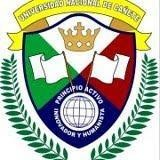 FORMULARIO ÚNICO DE TRÁMITE (FUT)I.  SOLICITO:I.  SOLICITO:II.  DEPENDENCIA O AUTORIDAD A QUIEN SE DIRIGE LA SOLICITUD:II.  DEPENDENCIA O AUTORIDAD A QUIEN SE DIRIGE LA SOLICITUD:III. DERECHO DE TRÁMITE (opcional)III. DERECHO DE TRÁMITE (opcional)N° C O M P R O B A N T E   D E   P A G OF E C H A    D E    P A G OIV.  DATOS DEL SOLICITANTE:IV.  DATOS DEL SOLICITANTE:IV.  DATOS DEL SOLICITANTE:IV.  DATOS DEL SOLICITANTE:PERSONA NATURALPERSONA NATURALPERSONA NATURALDOCUMENTO DE IDENTIDADApellido PaternoApellido MaternoNombresDNI           L.E.           C.E.           OTRO  PERSONA JURÍDICARUCRazón SocialRazón SocialRazón SocialRazón Social------------------------------------------------N°REPRESENTANTE LEGAL                                                                                                                                                                                   DOCUMENTO DE IDENTIDADApellido PaternoApellido MaternoNombresDNI           L.E.           C.E.           OTRO   ------------------------------V.  DIRECCION:V.  DIRECCION:V.  DIRECCION:DOMICILIO: AV. /CALLE / JIRÓN / DPTO. / MZ. / LOTE / URB.DOMICILIO: AV. /CALLE / JIRÓN / DPTO. / MZ. / LOTE / URB.DOMICILIO: AV. /CALLE / JIRÓN / DPTO. / MZ. / LOTE / URB.DISTRITOPROVINCIADEPARTAMENTOAutorizo se me notifique al siguiente correo electrónico:   TELÉFONO:  CELULAR:   VI.  FUNDAMENTACIÓN DE LA SOLICITUD:VII.  ANEXOS (Relación de Documentos y Anexos que se adjunta:FIRMA DEL USUARIOSAN VICENTE, 25 DE JULIO DE 2020(LUGAR Y FECHA)OBSERVACIONES:FIRMA DEL USUARIOSAN VICENTE, 25 DE JULIO DE 2020(LUGAR Y FECHA)